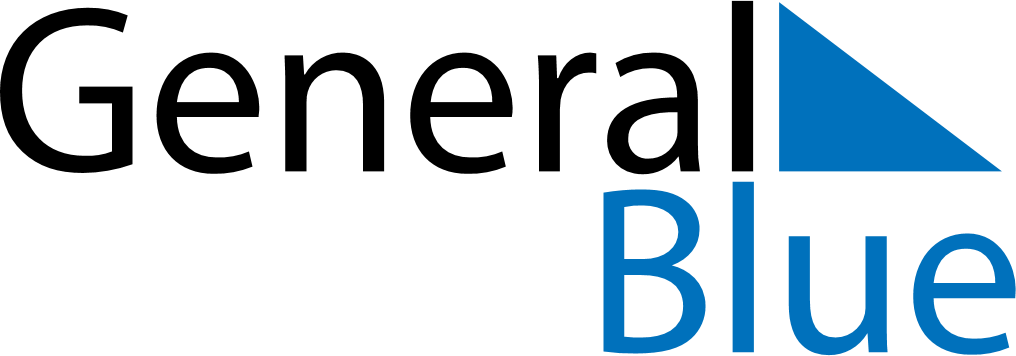 February 2018February 2018February 2018MaltaMaltaMONTUEWEDTHUFRISATSUN1234567891011Feast of Saint Paul’s Shipwreck in Malta1213141516171819202122232425262728